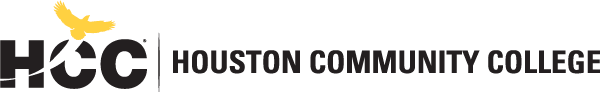 Division of Liberal Arts, Humanities, and Education History Department https://www.hccs.edu/programs/areas-of-study/liberal-arts-humanities-education/history/ HIST 1301: United States History I | Lecture | #18265 Spring 2020 | 16 Weeks (1/21 - 5/17/2020) In-Person | Spring Branch 312 | MW 5:30p – 6:50p 3 Credit Hours | 48 hours per semester Instructor Contact Information Instructor:  Desmond Lewis  	 	Office Phone: 	713-718-5211Office:        901 B          	                             Office Hours: 	T & Th 5:30p – 6:30p HCC Email: desmond.lewis@hccs.edu   	Office Location:  	Spring Branch Campus Prerequisites and/or Co-Requisites Students enrolled in HIST 1301 must have passed ENGL 1301 (Composition I) or coenrolled in ENGL 1301 as a co-requisite. (Exception: Dual credit students only need to be placed into college level reading and writing.) Eagle Online Canvas Learning Management System This section of HIST 1301 will use Eagle Online Canvas (https://eagleonline.hccs.edu) to supplement in-class assignments, exams, and activities.  Eagle Online Canvas Gradebook Notice The gradebook tool in Canvas may not accurately reflect your current or final course grade. Consult your syllabus and your assignment grades to calculate your course grade and speak with the professor if you have questions. Textbook Information The Unfinished Nation (Brinkley), 8th Edition © 2016The Unfinished Nation: A Concise History of the American People © 2016, by Alan Brinkley 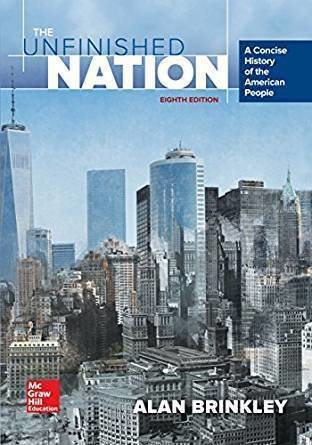 Tutoring HCC provides free, confidential, and convenient academic support, including writing critiques, to HCC students in an online environment and on campus. Tutoring is provided by HCC personnel in order to ensure that it is contextual and appropriate. Visit the HCC Tutoring Services website for services provided. Libraries The HCC Library System consists of 9 libraries and 6 Electronic Resource Centers (ERCs) that are inviting places to study and collaborate on projects. Librarians are available both at the libraries and online to show you how to locate and use the resources you need. The libraries maintain a large selection of electronic resources as well as collections of books, magazines, newspapers, and audiovisual materials. The portal to all libraries’ resources and services is the HCCS library web page at http://library.hccs.edu Supplemental Instruction Supplemental Instruction is an academic enrichment and support program that uses peerassisted study sessions to improve student retention and success in historically difficult courses. Peer Support is provided by students who have already succeeded in completion of the specified course, and who earned a grade of A or B. Find details at http://www.hccs.edu/resources-for/current-students/supplemental-instruction/ Course Overview HIST 1301 is a survey of the social, political, economic, cultural, and intellectual history of the United States from the pre-Columbian era to the Civil War/Reconstruction period. United States History I includes the study of pre-Columbian, colonial, revolutionary, early national, slavery and sectionalism, and the Civil War/Reconstruction eras. Themes that may be addressed in United States History I include American settlement and diversity, American culture, religion, civil and human rights, technological change, economic change, immigration and migration, and creation of the federal government is a survey course of the basic principles underlying human behavior. Core Curriculum Objectives (CCOs) HIST 1301 satisfies an American History requirement in the HCCS core curriculum. History courses  Critical Thinking Skills—to include creative thinking, innovation, inquiry, and analysis, evaluation and synthesis of information. Communication Skills—to include effective development, interpretation and expression of ideas through written, oral and visual communication. Personal Responsibility—to include the ability to connect choices, actions, and consequences to ethical decision-making. Social Responsibility—to include intercultural competence, knowledge of civic responsibility, and the ability to engage effectively in regional, national, and global communities. Program Student Learning Outcomes (PSLOs) Upon successful completion of this course, students will be able to:  Create an argument through the use of historical evidence.  Analyze and interpret primary and secondary sources.  Analyze the effects of historical, social, political, economic, cultural, and global forces on this period of United States history.  Course Student Learning Outcomes (CSLOs) Upon successful completion of this course, students will be able to:  Discuss the Age of Exploration  Explain Colonization  Identify the Causes and effects of the American Revolution  Explain the origins and impact of Slavery  Analyze the formation of the Republic  Summarize the effects of Expansion and Innovation  Explain Nationalism and Sectionalism  Discuss the Civil War  Evaluate the effects of Reconstruction   Student Success Expect to spend at least twice as many hours per week outside of class as you do in class studying the course content. Additional time will be required for written assignments. The assignments provided will help you use your study hours wisely. Successful completion of this course requires a combination of the following: Reading the textbook Attending class in person and/or online Completing assignments Participating in class activities There is no short cut for success in this course; it requires reading (and probably rereading) and studying the material using the course objectives as your guide. Instructor and Student Responsibilities As your Instructor, it is my responsibility to: Provide the grading scale and detailed grading formula explaining how student grades are to be derived Facilitate an effective learning environment through learner-centered instructional techniques Provide a description of any special projects or assignments Inform students of policies such as attendance, withdrawal, tardiness, and make up Provide the course outline and class calendar which will include a description of any special projects or assignments Arrange to meet with individual students before and after class as required As a student, it is your responsibility to: Attend class in person and/or online Participate actively by reviewing course material, interacting with classmates, and responding promptly in your communication with me Read and comprehend the textbook Complete the required assignments and exams Ask for help when there is a question or problem Keep copies of all paperwork, including this syllabus, handouts, and all assignments Be aware of and comply with academic honesty policies in the HCCS Student Handbook  16 WEEKS CALENDARTENTATIVE CLASS OUTLINE:  This schedule is subject to changes throughout the semester.HIST 1301 – US History to 1877Instructional CalendarHouston Community College Assignments, Exams, and Activities Exercises QuizzesEssaysMid-TermFinal ExamGrading Scale Syllabus Modifications The instructor reserves the right to modify the syllabus at any time during the semester and will promptly notify students in writing, typically by e-mail, of any such changes. Instructor’s Practices and Procedures Late Papers: Students who request an extension before the deadline may be granted a 48 hour extension. Life happens. No questions, no late penalty but paper extensions must be requested before the due date. Late papers submitted without an extension request or after the extension period will be penalized 10% per day. Academic Dishonesty, Plagiarism, Cheating Plagiarism, cheating, and other forms of academic dishonesty are prohibited by HCCS policy. Plagiarism is the use of the ideas or words of another person (either in whole or in part) without crediting the source. Plagiarism amounts to the theft of another person’s work and its appropriation as one’s own. Students are also prohibiting from selfplagiarism or turning in work for one class in another class. Cheating involves fraud and deception for the purpose of violating legitimate testing rules. Cheating includes but is not limited to: copying from another student’s test paper, using materials not authorized by the instructor during an exam; collaborating with another student during an exam; knowingly using, buying, selling, etc. whole or part of an un-administered test. Any questions about academic dishonesty should be referred to the Student Conduct section of the College System catalogue. Students caught violating standards of academic honesty will be given an F for the assignment and may be given an F for the course.  Here’s the link to the HCC information about academic integrity (Scholastic Dishonesty and Violation of Academic Scholastic Dishonesty and Grievance):  http://www.hccs.edu/about-hcc/procedures/student-rights-policies--procedures/studentprocedures/ Attendance Procedures This course includes 48 hours of in class contact between professor and students. If students miss more than 6 hours before the “last day to withdraw” they may be dropped from the course or if students miss more than 5 hours after the “last day to withdraw” they may receive an Fx. If you stop attending classes after the “Last day to withdraw”: Academic consequence – grade of “FX” (same impact on your GPA as an “F”) Financial consequence – required to repay all or a portion of your financial aid  **Future financial aid eligibility may be affected no matter when you withdraw. Student Conduct Adult content disclaimer: In our discussions, readings, and possible viewings of films about American history we will undoubtedly discuss sexuality, violence, racism, sexism, and other topics that might be unsettling. It is my firm belief that U.S. history is full of amazing and inspiring but also frequently tragic moments and we need to grapple with them all. Please be prepared to discuss as mature adults.  HCC Policies Here’s the link to the HCC Student Handbook http://www.hccs.edu/resources-for/currentstudents/student-handbook/ In it you will find information about the following: Academic Information Incomplete Grades Academic Support International Student Services Attendance, Repeating Courses, and Withdrawal Health Awareness Career Planning and Job Search Libraries/Bookstore Childcare Police Services & Campus Safety disAbility Support Services EGLS3 The EGLS3 (Evaluation for Greater Learning Student Survey System) will be available for most courses near the end of the term until finals start. This brief survey will give invaluable information to your faculty about their teaching. Results are anonymous and will be available to faculty and division chairs after the end of the term. EGLS3 surveys are only available for the Fall and Spring semesters. EGLS3 surveys are not offered during the Summer semester due to logistical constraints. http://www.hccs.edu/resources-for/current-students/egls3-evaluate-your-professors/ Campus Carry Link Here’s the link to the HCC information about Campus Carry: http://www.hccs.edu/departments/police/campus-carry/ HCC Email Policy When communicating via email, HCC requires students to communicate only through the HCC email system to protect your privacy. If you have not activated your HCC student email account, you can go to HCC Eagle ID and activate it now. You may also use Canvas Inbox to communicate. Housing and Food Assistance for Students  Any student who faces challenges securing their foods or housing and believes this may affect their performance in the course is urged to contact the Dean of Students at their college for support. Furthermore, please notify the professor if you are comfortable in doing so.  This will enable HCC to provide any resources that HCC may possess. Office of Institutional Equity Use the link below to access the HCC Office of Institutional Equity, Inclusion, and Engagement (http://www.hccs.edu/departments/institutional-equity/) disAbility Services  HCC strives to make all learning experiences as accessible as possible. If you anticipate or experience academic barriers based on your disability (including mental health, chronic or temporary medical conditions), please meet with a campus Abilities Counselor as soon as possible in order to establish reasonable accommodations. Reasonable accommodations are established through an interactive process between you, your instructor(s) and Ability Services. It is the policy and practice of HCC to create inclusive and accessible learning environments consistent with federal and state law. For more information, please go to http://www.hccs.edu/support-services/disability-services/ Title IX Houston Community College is committed to cultivating an environment free from inappropriate conduct of a sexual or gender-based nature including sex discrimination, sexual assault, sexual harassment, and sexual violence. Sex discrimination includes all forms of sexual and gender-based misconduct and violates an individual’s fundamental rights and personal dignity. Title IX prohibits discrimination on the basis of sex-including pregnancy and parental status in educational programs and activities. If you require an accommodation due to pregnancy please contact an Abilities Services Counselor. The Director of EEO/Compliance is designated as the Title IX Coordinator and Section 504 Coordinator. All inquiries concerning HCC policies, compliance with applicable laws, statutes, and regulations (such as Title VI, Title IX, and Section 504), and complaints may be directed to: David Cross Director EEO/Compliance Office of Institutional Equity & Diversity 3100 Main (713) 718-8271 Houston, TX 77266-7517 or Institutional.Equity@hccs.edu http://www.hccs.edu/departments/institutional-equity/title-ix-know-your-rights/ History Department Chair Contact Information Department Chair Gisela Ables, PhD  gisela.ables@hccs.edu  (713) 718-5779 WEEKTEXTCHAPTERCANVAS ASSIGNMENTS1Chapter 1. THE COLLISION OF CULTURESAMERICA BEFORE COLUMBUSEUROPE LOOKS WESTWARDTHE ARRIVAL OF THE ENGLISHChapter Quiz 1Chapter Test 12Chapter 2. TRANSPLANTATIONS AND BORDERLANDSTHE EARLY CHESAPEAKETHE GROWTH OF NEW ENGLANDTHE RESTORATION COLONIESBORDERLANDS AND MIDDLE GROUNDSTHE DEVELOPMENT OF EMPIREChapter Quiz 2Chapter Test 23Chapter 3. SOCIETY AND CULTURE IN PROVINCIAL AMERICATHE COLONIAL POPULATIONTHE COLONIAL ECONOMIESPATTERNS OF SOCIETYAWAKENINGS AND ENLIGHTENMENTSChapter Quiz 3Chapter Test 34Chapter 4. THE EMPIRE IN TRANSITIONLOOSENING TIESTHE STRUGGLE FOR THE CONTINENTTHE NEW IMPERIALISMSTIRRINGS OF REVOLTCOOPERATION AND WARChapter Quiz 4Chapter Test 45Chapter 5. THE AMERICAN REVOLUTIONTHE STATES UNITEDTHE WAR FOR INDEPENDENCEWAR AND SOCIETYTHE CREATION OF STATE GOVERNMENTSTHE SEARCH FOR A NATIONAL GOVERNMENTChapter Quiz 5Chapter Test 56Chapter 6. THE CONSTITUTION AND THE NEW REPUBLICFRAMING A NEW GOVERNMENTADOPTION AND ADAPTATIONFEDERALISTS AND REPUBLICANSESTABLISHING NATIONAL SOVEREIGNTYTHE DOWNFALL OF THE FEDERALISTSChapter Quiz 6Chapter Test 67Chapter 7. THE JEFFERSONIAN ERATHE RISE OF CULTURAL NATIONALISMSTIRRINGS OF INDUSTRIALISMJEFFERSON THE PRESIDENTDOUBLING THE NATIONAL DOMAINEXPANSION AND WARTHE WAR OF 1812Chapter Quiz 7Chapter Test 7Essay8Chapter 8. VARIETIES OF AMERICAN NATIONALISMSTABILIZING ECONOMIC GROWTHEXPANDING WESTWARDTHE “ERA OF GOOD FEELINGS”SECTIONALISM AND NATIONALISMTHE REVIVAL OF OPPOSITIONChapter Quiz 8Chapter Test 8Mid-Term9Chapter 9. JACKSONIAN AMERICATHE RISE OF MASS POLITICS“OUR FEDERAL UNION” THE REMOVAL OF THE INDIANSJACKSON AND THE BANK WARTHE CHANGING FACE OF AMERICAN POLITICSPOLITICS AFTER JACKSONChapter Quiz 9Chapter Test 910Chapter 10. AMERICA'S ECONOMIC REVOLUTIONTHE CHANGING AMERICAN POPULATIONTRANSPORTATION AND COMMUNICATIONS REVOLUTIONSCOMMERCE AND INDUSTRYMEN AND WOMEN AT WORKPATTERNS OF SOCIETYTHE AGRICULTURAL NORTHChapter Quiz 10Chapter Test 1011Chapter 11. COTTON, SLAVERY, AND THE OLD SOUTHTHE COTTON ECONOMYSOUTHERN WHITE SOCIETYSLAVERY: THE “PECULIAR INSTITUTION” THE CULTURE OF SLAVERYChapter Quiz 11Chapter Test 1112Chapter 12. ANTEBELLUM CULTURE AND REFORMTHE ROMANTIC IMPULSEREMAKING SOCIETYTHE CRUSADE AGAINST SLAVERYChapter Quiz 12Chapter Test 1213Chapter 13. THE IMPENDING CRISISLOOKING WESTWARDEXPANSION AND WARTHE SECTIONAL DEBATETHE CRISES OF THE 1850sChapter Quiz 13Chapter Test 1314Chapter 14. THE CIVIL WARTHE SECESSION CRISISTHE MOBILIZATION OF THE NORTHTHE MOBILIZATION OF THE SOUTHSTRATEGY AND DIPLOMACYCAMPAIGNS AND BATTLESChapter Quiz 14Chapter Test 1415Chapter 15. RECONSTRUCTION AND THE NEW SOUTHTHE PROBLEMS OF PEACEMAKINGRADICAL RECONSTRUCTIONTHE SOUTH IN RECONSTRUCTIONTHE GRANT ADMINISTRATIONTHE ABANDONMENT OF RECONSTRUCTIONTHE NEW SOUTHFinal Exam ReviewChapter Quiz 15Chapter Test 1516                                                 FINAL EXAM                                                 FINAL EXAMA 4.0 90%+  	 B 3.0 80-89% C 2.0 70-79% D 1.0 60-69% F 0.0 0-59% Fx 0.0 Missed more than 6 hours; abandoned course. Student Life at HCC Electronic Devices Student Rights and Responsibilities Equal Educational Opportunity Student Services Financial Aid TV (FATV) Testing General Student Complaints Transfer Planning Grade of FX Veteran Services 